ЗАЯВЛЕНИЯ о предоставлении компенсационной выплаты на питание в образовательных учреждениях Санкт-Петербурга и федеральных образовательных учрежденияхДиректору ГБОУ школы № 310 «Слово» И.В. Полуян(главе администрации района Санкт-Петербурга, руководителю образовательного учреждения)от_____________________________________________(Ф.И.О. полностью) родителя (законного представителя) обучающегося (нужное подчеркнуть) дата рождения __________________________________ зарегистрированного по адресу:____________________________________________________________________(индекс, место регистрации)номер телефона_________________________________Паспорт (серия, номер)___________________________________________________________________________(кем и когда выдан)ЗАЯВЛЕНИЕПрошу предоставить в соответствии с главой 18 Закона Санкт-Петербурга «Социальный кодекс Санкт-Петербурга»/пунктом 1.1 постановления Правительства Санкт-Петербурга от 10.10.2022 № 928 «О дополнительных мерах социальной поддержки отдельных категорий граждан в связи с проведением специальной военной операции (выполнением специальных задач) на территориях Донецкой Народной Республики, Луганской Народной Республики, Запорожской области, Херсонской области и Украины и мобилизационных мероприятий в период ее проведения» компенсационную выплату на питание моему ребенку обучающе(му, й)ся класса (группы)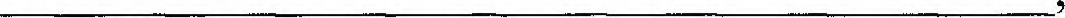 (кому Ф.И.О.)на период с ________по___________	дата рождения __________свидетельство о рождении/паспорт	серия ________номер____________<**> (при заполнении заявления необходимо проставить знак напротив одной из категорий обучающихся, имеющих право на дополнительную меру социальной поддержки по обеспечению питанием) в размере 100 процентов стоимости питания, так как обучающийсяКомпенсационная выплата на питание обучающимся указанной категории предоставляется, начиная со дня подачи заявления.Родитель (законный представитель), обучающийся:проинформирован о праве подать заявление на предоставление дополнительной меры социальной поддержки - компенсационной выплаты на питание в следующем учебном году в мае соответствующего календарного года;  дополнительная мера социальной поддержки компенсационная выплата на питание предоставляется, начиная с месяца, следующего за месяцем подачи заявления, если заявление подано до 20 числа текущего месяца.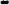 Предоставление компенсационной выплаты прекращается в случаях:утраты обучающимся права на предоставление питания - с I числа месяца, следующего за месяцем, в котором наступили соответствующие обстоятельства; 	установления недостоверности представленных заявителем сведений или несвоевременности извещения об изменении указанных сведений - с 1 числа месяца, следующего за месяцем, в котором наступили соответствующие обстоятельства;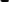 В случае изменения оснований для предоставления дополнительной меры социальной поддержки компенсационной выплаты на питание обязуюсьнезамедлительно письменно информировать администрацию района Санкт-Петербурга/образовательное учреждение Санкт-Петербурга (нужное подчеркнуть).Предъявлен документ, подтверждающий право представить интересы несовершеннолетнего (наименование и реквизиты документа),_____________________Согласен на обработку персональных данных______________________(подпись).Подпись___________________ (_______________)     	Дата______________________обучается на дому в соответствии с Законом Санкт-Петербурга от 26.06.2013 № 461-83 «Об образовании в Санкт-Петербурге»находится на очном обучении в общеобразовательном учреждении и страдает хроническим заболеванием, перечень которых устанавливается Правительством Санкт-Петербурганаходится на учебной и (или) производственной практике вне профессионального образовательного учрежденияобучается в федеральном образовательном учреждениии относится к одной из следующих категорий:и относится к одной из следующих категорий:обучающихся 1-4 классов;обучающихся общеобразовательных учреждений, реализующих адаптированную образовательную программу (для обучающихся в образовательных учреждениях Санкт- Петербурга)обучающихся, являющихся инвалидамиобучающихся из числа малообеспеченных семейобучающихся из числа многодетных семейобучающихся, являющихся детьми-сиротами и детьми, оставшимися без попечения родителейобучающихся профессиональных образовательных учреждений, осваивающих основную образовательную программу среднего профессионального образования подготовки квалифицированных рабочих, служащих или основную образовательную программу профессионального обучения (для обучающихся в образовательных учреждениях Санкт-Петербурга)обучающихся, состоящих на учете в противотуберкулезном диспансереобучающихся, страдающих хроническими заболеваниями, перечень которых устанавливается Правительством Санкт- Петербургаобучающихся в спортивных классах (для обучающихся в образовательных учреждениях Санкт-Петербурга)обучающихся в кадетских классах (для обучающихся в образовательных учреждениях Санкт- Петербурга)детей и лиц старше 18 лет, один из родителей (законных представителей) которых является (являлся) участником специальной военной операции *детей и лиц старше 18 лет, являющиеся пасынками и падчерицами граждан, которые являются (являлись) участниками специальной военной операции *обучающихся, находящихся в трудной жизненной ситуации (для обучающихся в федеральных образовательных учреждениях)детей и лиц старше 18 лет, один из родителей (законных представителей) которых является (являлся) участником специальной военной операции (для обучающихся в федеральных образовательных учреждениях)*дети и лица старше 18 лет, являющиеся пасынками и падчерицами граждан, которые являются (являлись) участниками специальной военной операции (для обучающихся в федеральных образовательных учреждениях)*